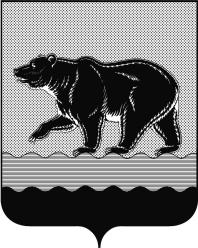 СЧЁТНАЯ ПАЛАТАГОРОДА НЕФТЕЮГАНСКА16 микрорайон, 23 дом, помещение 97, г. Нефтеюганск, 
Ханты-Мансийский автономный округ - Югра (Тюменская область), 628310  тел./факс (3463) 20-30-55, 20-30-63 E-mail: sp-ugansk@mail.ruwww.admugansk.ruЗаключение на проект изменений в муниципальную программу «Защита населения и территории от чрезвычайных ситуаций, обеспечение первичных мер пожарной безопасности в городе Нефтеюганске»Счётная палата города Нефтеюганска на основании статьи 157 Бюджетного кодекса Российской Федерации, Положения о Счётной палате города Нефтеюганска, утверждённого решением Думы города Нефтеюганска от 31.03.2021 № 923-VI, рассмотрев проект изменений в муниципальную программу «Защита населения и территории от чрезвычайных ситуаций, обеспечение первичных мер пожарной безопасности в городе Нефтеюганске» (далее по тексту – проект изменений, муниципальная программа), сообщает следующее:1. При проведении экспертно-аналитического мероприятия учитывалось наличие экспертизы проекта изменений:1.1. Департамента финансов администрации города Нефтеюганска на предмет его соответствия бюджетному законодательству Российской Федерации и возможности финансового обеспечения её реализации из бюджета города Нефтеюганска.1.2. Департамента экономического развития администрации города Нефтеюганска на предмет соответствия:- муниципальной программы Порядку принятия решения о разработке муниципальных программ города Нефтеюганска, их формирования, утверждения и реализации, утверждённому постановлением администрации города Нефтеюганска от 18.04.2019 № 77-нп «О модельной муниципальной программе города Нефтеюганска, порядке принятия решения о разработке муниципальных программ города Нефтеюганска, их формирования, утверждения и реализации» (далее по тексту – Порядок от 18.04.2019 № 77-нп);- программных мероприятий целям муниципальной программы;- сроков её реализации задачам;- целевых показателей, характеризующих результаты реализации муниципальной программы, показателям экономической, бюджетной и социальной эффективности;- требованиям, установленным нормативными правовыми актами в сфере управления проектной деятельностью.2. Предоставленный проект изменений соответствует Порядку от 18.04.2019 № 77-нп.3. Проектом изменений по мероприятию «Мероприятия по повышению уровня пожарной безопасности муниципальных учреждений города» планируется на 2021 год увеличить объём финансирования муниципальной программы за счёт средств местного бюджета на 414,324 тыс. рублей, из них:- администрации города Нефтеюганска уменьшены бюджетные ассигнования на 75,880 тыс. рублей;- департаменту образования и молодёжной политики администрации города Нефтеюганска увеличены бюджетные ассигнования на 288,667 тыс. рублей на приобретение противопожарных дверей, огнетушителей в МАДОУ «Детский сад № 6 «Лукоморье», системы пожарной сигнализации в МБУ ДО «ЦДО «Поиск»;- комитету культуры и туризма администрации города Нефтеюганска увеличены бюджетные ассигнования на 270,959 тыс. рублей на приобретение системы пожарной сигнализации и системы оповещения людей о пожаре в МБУК «Городская библиотека», техническое обслуживание охранно-пожарной сигнализации, системы оповещения о пожаре, охранной сигнализации и автоматической системы пожаротушения в МБУК «Культурно-досуговых комплекс»;- департаменту градостроительства и земельных отношений администрации города Нефтеюганска уменьшены бюджетные ассигнования на 41,277 тыс. рублей;- департаменту жилищно-коммунального хозяйства администрации города Нефтеюганска увеличены бюджетные ассигнования на 47,345 тыс. рублей на техническое обслуживание и текущий ремонт средств противопожарной защиты (системы пожарной сигнализации и оповещения людей о пожаре), проверку и зарядку огнетушителей в МКУ «ЕДДС»;- департаменту муниципального имущества администрации города Нефтеюганска уменьшены бюджетные ассигнования на 75,490 тыс. рублей. 4. Финансовые показатели, содержащиеся в проекте изменений, соответствуют расчётам, предоставленным на экспертизу.По итогам проведения финансово-экономической экспертизы замечания и рекомендации отсутствуют, предлагаем направить проект изменений на утверждение.Председатель                                  						 С.А. ГичкинаИсх. № СП-431-1 от 19.11.2021Заместителю главы города Нефтеюганска О.Г. Чуриковой